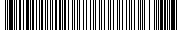 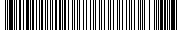 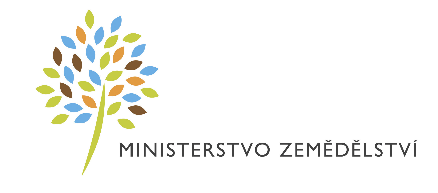 
Smlouva o díločíslo smlouvy: 958-2024-11142uzavřená podle § 2586 a násl. zákona č. 89/2012 Sb., občanský zákoník, ve znění pozdějších předpisů (dále jen „občanský zákoník“), ve spojení s § 2623 a násl. občanského zákoníku (dále jen „Smlouva“)Smluvní strany:Česká republika – Ministerstvo zemědělství Se sídlem: Těšnov 65/17, 110 00 Praha 1 – Nové MěstoIČO: 00020478DIČ: CZ00020478Bankovní spojení: Česká národní bankaČíslo účtu: 1226001/0710Zastoupená: Mgr. Pavlem Brokešem, ředitelem odboru vnitřní správyOprávněná osoba ve věcech technických: Ing. Jan Svatoš, vedoucí oddělení přípravy a realizace veřejných zakázek(dále jen „objednatel“)a Ulehla Ivan s.r.o. 
Se sídlem: Svitavská 159/52, Lány, 568 02 SvitavyIČO: 29212375DIČ: CZ29212375 Společnost je registrována v obchodním rejstříku, vedeného Krajským soudem v Hradci Králové, oddíl C, vložka 28057Bankovní spojení: MONETA Money Bank, pobočka SvitavyČíslo účtu: 198666800/0600Zastoupená: Xxxx Xxxxxxxxxx(dále jen „zhotovitel“)(společně dále jen „smluvní strany“)uzavírají tuto smlouvu:PREAMBULEZhotovitel prohlašuje, že není osobou, na niž by se vztahovaly (i) sankční režimy zavedené Evropskou unií na základě nařízení Rady (EU) č. 269/2014 o omezujících opatřeních vzhledem k činnostem narušujícím nebo ohrožujícím územní celistvost, svrchovanost a nezávislost Ukrajiny a nařízení Rady (EU) č. 208/2014 o omezujících opatřeních vůči některým osobám, subjektům a orgánům vzhledem k situaci na Ukrajině, stejně jako na základě nařízení Rady (ES) č. 765/2006 o omezujících opatřeních vůči prezidentu Lukašenkovi a některým představitelům Běloruska, a dále (ii) české právní předpisy, zejména zákon č. 69/2006 Sb., o provádění mezinárodních sankcí, v platném znění, navazující na nařízení EU uvedená v tomto odstavci.Zhotovitel se tímto zavazuje udržovat prohlášení podle předchozího odst. 1. v pravdivosti a platnosti po celou dobu účinnosti této smlouvy.  Zhotovitel odpovídá za to, že žádný jeho poddodavatel není po celou dobu trvání této smlouvy osobou, na niž by se vztahovaly (i) sankční režimy zavedené Evropskou unií na základě nařízení Rady (EU) č. 269/2014 o omezujících opatřeních vzhledem k činnostem narušujícím nebo ohrožujícím územní celistvost, svrchovanost a nezávislost Ukrajiny a nařízení Rady (EU) č. 208/2014 o omezujících opatřeních vůči některým osobám, subjektům a orgánům vzhledem k situaci na Ukrajině, stejně jako na základě nařízení Rady (ES) č. 765/2006 o omezujících opatřeních vůči prezidentu Lukašenkovi a některým představitelům Běloruska, a dále (ii) české právní předpisy, zejména zákon č. 69/2006 Sb., o provádění mezinárodních sankcí, v platném znění, navazující na výše uvedená nařízení EU.předmět smlouvyPředmětem Smlouvy je závazek zhotovitele provést dílo specifikované v odst. 2 tohoto článku a závazek objednatele zaplatit zhotoviteli cenu díla dle čl. V. odst. 1 Smlouvy. Zhotovitel se zavazuje k provedení díla spočívajícího ve stavební úpravě stávajícího přístupového schodiště a vybudování nové bezbariérové rampy v budově/objektu Ministerstva zemědělství, které je organizační složkou státu ve smyslu zákona 
č. 219/2000 Sb., o majetku České republiky a jejím vystupování v právních vztazích, 
ve znění pozdějších předpisů a je příslušný hospodařit s majetkem státu na adrese: Olomoucká 1097/26, Svitavy, 568 02 (vchod z ulice Průmyslová 1097/26), v intencích této smlouvy a v rozsahu dle objednatelem předané projektové dokumentace „Svitavy, Objekt MZČR č.p. 1097 Přístup na parkoviště, která byla vypracována Ing. Jiřím Cihlářem, Orlické nábřeží 1029, 565 01 Choceň a tvoří přílohu č. 1 této smlouvy (dále jen „dílo“).Předmětem díla je úprava stávajících schodišť – jejich odstranění a nahrazení jedním schodištěm a novou rampou v bezbariérových parametrech. Součástí je zúžení stávajícího přístupového chodníku k budově a zřízení bezbariérového přístupu do budovy. Rozsah úprav stávajícího schodiště a nově zřízeného bezbariérového přístupu je patrný z Projektové dokumentace uvedené v Příloze č. 1 této smlouvy.  Věcný rozsah předmětu smlouvy a technické podmínky stanovuje výše uvedená Projektová dokumentace, která tvoří Přílohu č. 1 smlouvy a Oceněný soupis prací, dodávek a služeb s výkazem výměr, který tvoří Přílohu č. 2 smlouvy.Mimo vlastní provedení stavebních prací je součástí díla také:veškeré práce a dodávky související s bezpečnostními opatřeními na ochranu lidí, majetku (zejména osob a vozidel v místech dotčených stavbou) a splnění podmínek povolení stavby. zajištění bezpečnosti práce a ochrany životního prostředíúčinná opatření k zamezení zneužití vnitřních prostor budovy zajištění zkoušek, atestů a revizí podle ČSN a případných jiných právních nebo technických předpisů platných a účinných v době předání díla, kterými bude prokázáno dosažení předepsané kvality a předepsaných parametrů dílazřízení a odstranění zařízení staveniště odvoz a uložení veškerého demontovaného materiálu na skládku (obdobně se týká vybouraných hmot a stavební suti) včetně poplatku za uskladnění, likvidaci a předepsaných dokladůuvedení všech povrchů a zařízení dotčených stavbou do původního stavukaždodenní úklid a závěrečný úklid staveniště a dotčených prostor do čistého stavu (tzn. ihned po převzetí díla schopno k užívání)zajištění souladu díla s veškerými veřejnoprávními předpisy (vyjma zajištění kolaudačního souhlasu, které není součástí díla. Objednatel si vydání kolaudačního souhlasu zajistí sám, přičemž povinnosti zhotovitele v této věci jsou stanoveny v čl. III. odst. 12 Smlouvy).Veškeré stavební práce, které bude zhotovitel provádět uvnitř budovy, proběhnou bez přerušení běžného chodu budovy objednatele.Veškerá stavební činnost bude zhotovitelem prováděna po dohodě s objednavatelem tak, aby docházelo k minimálnímu omezení a zásahům do běžného chodu budovy objednatele. Prašné a hlučné práce budou prováděny po pracovní době, tj. od 17:00 a o víkendech. Je na objednateli, aby posoudil, které práce jsou prašné a hlučné, a které z nich lze výjimečně po předchozím odsouhlasení s objednatelem provádět i v rámci pracovní doby.Povinnosti objednateleObjednatel je povinen předat a zhotovitel je povinen převzít staveniště a projektovou dokumentaci nejpozději do 7 kalendářních dnů od nabytí účinnosti této Smlouvy; přičemž toto předání a převzetí staveniště a projektové dokumentace bude uskutečněno protokolárně a bude o něm pořízen zápis do stavebního deníku. Případné změny jsou možné pouze na základě písemné dohody mezi oběma smluvními stranami.Objednatel se zavazuje předat zhotoviteli všechny nezbytné podklady vztahující se k řešenému dílu a poskytnout zhotoviteli potřebnou součinnost při plnění Smlouvy.Případná vyjádření k dílu v průběhu prací se zavazuje objednatel předat zhotoviteli v přiměřených lhůtách, nikoliv však kratší lhůtě než 3 pracovní dny.Objednatel se zavazuje oznámit zhotoviteli včas překážky na straně objednatele, bránící plnění předmětu Smlouvy.Objednatel se zavazuje převzít dokončené dílo, které je bez jakýchkoli vad a zaplatit za jeho zhotovení dohodnutou cenu a poskytnout zhotoviteli ujednané spolupůsobení.Objednatel má povinnost poskytnout zhotoviteli potřebnou součinnost v přiměřeném rozsahu, a to maximálně do 5 pracovních dní po obdržení písemné žádosti zhotovitele, tím není dotčeno ustanovení čl. II odst. 3 Smlouvy. V případě, že tyto informace zhotovitel od objednatele neobdrží ve stanoveném termínu, bude pokračovat na plnění díla s využitím svých profesionálních znalostí a informací o technologiích, materiálech, výrobcích atd., které v souladu s ustanovením Smlouvy jsou v místě plnění a pro účel díla obvyklé.Povinnosti zhotoviteleZhotovitel je povinen dodržovat pokyny objednatele a postupovat při plnění předmětu Smlouvy s řádnou péčí, resp. pečlivostí ve smyslu § 5 ve spojení s § 2950 občanského zákoníku.Zhotovitel je povinen zachovávat mlčenlivost o veškerých informacích zásadního charakteru, o nichž se dozvěděl v souvislosti s realizací Smlouvy, a které jsou finanční nebo jiné obchodní povahy, a neposkytnout je třetím osobám. Dále je zhotoviteli zakázáno využívat informace k jiným účelům než k těm, které jsou výslovně uvedeny ve Smlouvě.Povinnost mlčenlivosti zahrnuje také mlčenlivost zhotovitele ohledně osobních údajů. Bude-li zhotovitel s osobními údaji nakládat v souvislosti s plněním této Smlouvy, zhotovitel odpovídá za to, že z jeho strany bude případné nakládání s těmito osobními údaji v souladu s příslušnými právními předpisy o ochraně osobních údajů, zejm. v souladu s nařízením Evropského parlamentu a Rady (EU) 2016/679 ze dne 27. dubna 2016 o ochraně fyzických osob v souvislosti se zpracováním osobních údajů a o volném pohybu těchto údajů a o zrušení směrnice 95/46/ES (obecné nařízení o ochraně osobních údajů; GDPR) a zákonem č. 110/2019 Sb., o zpracování osobních údajů.Zhotovitel zajistí, aby jeho zaměstnanci, zástupci, poradci nebo jiné osoby, které mají přístup k těmto informacím, byli vázáni stejnou povinností mlčenlivosti, jaká je uvedena ve výše uvedeném odstavci.Objednatel požaduje a zhotovitel je povinen pořádat pravidelnou kontrolu díla formou kontrolních dní stavby, za účasti projektanta, autorského dozoru PD, zhotovitele stavby a technického dozoru stavby, a to každý týden v průběhu provádění díla, v případě, že objednatel neurčí jinak. Z kontrolních dní vyhotoví zhotovitel zápis podepsaný osobami zúčastněnými na kontrole. Zhotovitel je povinen umožnit objednateli kdykoliv kontrolu průběhu stavebních prací a provádění díla. V případě, že v rámci kontroly předjímané v čl. III. odst. 4. Smlouvy bude objednatelem konstatováno porušení některé z povinností zhotovitele, předjímané smluvně nebo zákonem, pořídí o této skutečnosti objednatel záznam do zápisu dle čl. III odst. 4 Smlouvy, jehož součástí může být lhůta stanovená objednatelem pro odstranění výše uvedené porušované povinnosti.Zhotovitel je povinen zabezpečit místo plnění po celou dobu průběhu stavebních prací, resp. plnění dle této Smlouvy tak, aby nebyl narušen běžných provoz v dotčených prostorách objednatele a nedošlo ke škodě na zdraví nebo majetku osob pohybujících se v okolí staveniště nebo uvnitř budovy objednatele. Zhotovitel je povinen vést ode dne převzetí místa plnění o pracích, které provádí, stavební deník, do kterého je povinen zapisovat všechny skutečnosti rozhodné pro plnění smlouvy. Zejména je povinen zapisovat údaje o časovém postupu prací, jejich jakosti, zdůvodnění případných odchylek prováděných prací od projektové dokumentace apod. Povinnost vést stavební deník končí dnem protokolárního převzetí díla bez jakýchkoli připomínek. Zápisy do stavebního deníku provádí zhotovitel formou denních záznamů. Veškeré okolnosti rozhodné pro plnění díla musí být učiněny zhotovitelem v ten den, kdy nastaly. Zápisy ve stavebním deníku nemají povahu změny smlouvy, resp. dodatku ke smlouvě. Mohou pouze složit případně jako podklady pro případné jednání smluvních stran o dodatku ke smlouvě.Nesouhlasí-li zhotovitel se zápisem, který učinil objednatel nebo jím pověřený zástupce, případně technický dozor stanovený objednatelem, do stavebního deníku, musí k tomuto zápisu připojit svoje stanovisko nejpozději do tří pracovních dnů, jinak se má za to, že se zápisem souhlasí. Objednatel, jím pověřený zástupce nebo technický dozor mají oprávnění provádět i další zápisy.Stavební deník musí být přístupný kdykoliv v průběhu pracovní doby zhotovitele, tj. od 8:00 – 17:00 oprávněným osobám objednatele, případně jiným osobám oprávněným do stavebního deníku zapisovat.Objednatel, jím pověřený zástupce nebo technický dozor je oprávněn vyjadřovat se k zápisům ve stavebním deníku, učiněných zhotovitelem, nejpozději do pěti pracovních dnů po jejich zapsání.Zhotovitel je povinen předložit objednateli do 5 kalendářních dnů od nabytí účinnosti smlouvy harmonogram provádění díla v tabulkovém formátu xls nebo xlsx. Harmonogram začíná termínem předání a převzetí staveniště a projektové dokumentace díla a končí termínem předání díla ve smyslu dokončení předávacího řízení a musí být zcela v souladu s požadavky na maximální možné termíny stanovené v čl. IV. odst. 3 a 4 Smlouvy. V harmonogramu musí být uvedeny základní druhy prací v rámci jednotlivých stavebních objektů a provozních souborů a u nich uvedena předpokládaná délka realizace. V harmonogramu musí být uvedeny také případné termíny stavební připravenosti pro zahájení prací subdodávek. Harmonogram bude udržovaný během postupu výstavby v aktuálním stavu.Zhotovitel je povinen poskytnout objednateli součinnost nezbytnou pro vydání kolaudačního souhlasu k dílu.Zhotovitel je povinen zajistit po celou dobu plnění této Smlouvy dodržování veškerých právních předpisů České republiky s důrazem na legální zaměstnávání, spravedlivé odměňování a dodržování bezpečnosti a ochrany zdraví při práci, přičemž uvedené je takový zhotovitel povinen zajistit i u svých poddodavatelů, kteří vykonávají činnost na území České republiky. Ve smlouvách se poddodavateli je zhotovitel povinen zajistit srovnatelnou úroveň s podmínkami této Smlouvy. Zhotovitel odpovídá za sjednání a dodržování nediskriminačních smluvních podmínek se svými poddodavateli, včetně poskytování řádných plateb za provedené práce těmto svým poddodavatelům.Zhotovitel je povinen při výkonu administrativních činností souvisejících s plněním předmětu Smlouvy používat, je-li to objektivně možné, recyklované nebo recyklovatelné materiály, výrobky a obaly.Zhotovitel je podle ustanovení § 2 písm. e) zákona č. 320/2001 Sb., o finanční kontrole ve veřejné správě a o změně některých zákonů (zákon o finanční kontrole), ve znění pozdějších předpisů, osobou povinnou spolupůsobit při výkonu finanční kontroly prováděné v souvislosti s úhradou zboží nebo služeb z veřejných výdajů.Zhotovitel je povinen písemně oznámit objednateli změnu údajů o zhotoviteli uvedených v této Smlouvě a jakékoliv změny týkající se zhotovitelovi ne/registrace jako plátce DPH, a to nejpozději do 5 pracovních dnů od uskutečnění takové změny.Dále je zhotovitel povinen bezodkladně (nejpozději však do 3 pracovních dnů ode dne, kdy příslušná změna nastala) oznámit objednateli změnu jakýchkoliv skutečností v jeho prohlášení uvedeném v Preambuli v odst. 1 nebo 3 Smlouvy.MÍSTO a Doba plnění, předání a převzetí dílaMístem plnění je budova na adrese: Olomoucká 1097/26, Svitavy, 568 02Zhotovitel pracuje na svůj náklad a na své nebezpečí, zhotovitel je povinen písemně upozornit objednatele na nevhodné pokyny nebo nevhodnost věcí mu předaných.Zhotovitel je povinen zahájit stavební práce nejpozději do 7 kalendářních dnů od předání staveniště a projektové dokumentace objednatelem zhotoviteli.Zhotovitel se zavazuje, že dílo bude převzato objednatelem v souladu s touto Smlouvou bez jakýchkoli vad a nedodělků, a to i drobných a ojediněle se vyskytujících, nejpozději do 31. 10. 2024. Pokud není ve Smlouvě stanoveno jinak, převzetím díla se rozumí předání díla objednateli a akceptace díla objednatelem prostřednictvím protokolu o předání a převzetí díla. Akceptací se přitom rozumí, že provedené dílo je bez vad, s výjimkou vad drobných, ojediněle se vyskytujících nebo nedodělků. Zhotovitel je povinen oznámit objednateli nejpozději 5 kalendářních dnů předem termín, kdy bude dílo připraveno k předání. Objednatel je povinen vyjádřit se, zda předané dílo akceptuje či nikoliv nejpozději do 14 kalendářních dnů od předání díla zhotovitelem objednateli.Má-li objednatel k předanému dílu připomínky, uvede je v protokolu o předání a převzetí díla s připomínkami. Zhotovitel je povinen tyto připomínky vypořádat ve lhůtě stanovené objednatelem.Nemá-li objednatel k předanému dílu připomínky, nebo byly-li již připomínky objednatele zhotovitelem vypořádány a objednatel již nemá k dílu žádné další připomínky, bude vyhotoven protokol o předání a převzetí díla bez připomínek podepsaný oběma smluvními stranami a potvrzující, že výsledek díla odpovídá této Smlouvě. Tento protokol o předání a převzetí díla bez připomínek bude současně přílohou faktury.Objednatel není povinen převzít dílo vykazující vady nebo nedodělky, včetně vad drobných ojediněle se vyskytujících. Termín převzetí může být upraven pouze po vzájemné dohodě, která musí být provedena písemnou formou a podepsána oběma smluvními stranami.Jestliže při provádění díla zhotovitel zjistí, že z některého z důvodů uvedených v čl. IV. odst. 12 Smlouvy není možné dodržet termín pro převzetí díla, je povinen okamžitě informovat o takovém zjištění objednatele.Termín pro převzetí díla může být prodloužen v nezbytném rozsahu pouze v případě zásahu vyšší moci, pod kterou se rozumí překážka vzniklá nezávisle na vůli zhotovitele, která brání zhotoviteli v plnění jeho povinností, a kterou zhotovitel nemohl rozumně předpokládat při vynaložení náležité odborné péče, a které nebylo možné zabránit nebo ji odvrátit prostřednictvím náležité odborné péče. O oprávněnosti požadavku zhotovitele na prodloužení termínu pro převzetí díla z důvodu zásahu vyšší moci rozhodne technický dozor stavby ve spolupráci s oprávněnou osobou objednatele ve věcech technických. cena dílaCelková cena za provedení díla byla smluvními stranami sjednána následovně: Cena díla celkem bez DPH	 304 221,78 KčDPH (21 %)	  63 886,57 KčCena díla celkem včetně DPH	 368 108,35 KčCena díla byla stanovena na základě oceněného položkového rozpočtu, který tvoří Přílohu č. 2 Smlouvy. Tato cena je nejvýše přípustná a nepřekročitelná s výjimkou zákonné změny výše sazby DPH, přičemž cena zahrnuje veškeré náklady poskytovatele, které mu vzniknou v souvislosti s plněním prováděným podle této smlouvy. platební podmínkyObjednatel neposkytuje zhotoviteli zálohy.Objednatel je povinen uhradit zhotoviteli cenu díla dle čl. V odst. 1 Smlouvy po jeho protokolárním převzetí, tj. po podpisu protokolu o předání a převzetí díla bez jakýchkoli připomínek oběma smluvními stranami, na základě faktury vystavené zhotovitelem.Zhotovitel není oprávněn vystavit fakturu dříve, než dojede k protokolárním převzetí díla, tj. po podpisu protokolu o předání a převzetí díla bez jakýchkoli připomínek oběma smluvními stranami. Faktura musí být do sídla objednatele doručena nejpozději do 10. 12. 2024. Nebude-li faktura objednateli doručena k tomto datu nebo nebude-li do této doby dílo protokolárně převzato, tj. nebude-li podepsán protokol o předání a převzetí díla bez připomínek oběma smluvními stranami, je zhotovitel oprávněn doručit objednateli fakturu nejdříve 1. 3. 2025. Lhůta splatnosti faktury je 30 kalendářních dnů ode dne doručení faktury (případně účetního dokladu, pokud je zhotovitel neplátcem DPH) do sídla objednatele.Faktura musí obsahovat veškeré náležitosti daňového dokladu předepsané příslušnými právními předpisy, zejména § 29 zákona č. 235/2004 Sb., o dani z přidané hodnoty, ve znění pozdějších předpisů (v případě, že se jedná o neplátce DPH v souladu s § 11 zákona č. 563/1991 Sb., o účetnictví, ve znění pozdějších předpisů), minimálně se jedná o tyto náležitosti:název firmy zhotovitele, adresa, IČO, DIČbankovní spojenípředmět plnění, resp. části plněníden uskutečnění zdanitelného plnění, jedná-li se o plátce DPHcenu díla k fakturaci dle čl. V. odst. 2 Smlouvydatum vystavenídatum splatnostipodpis oprávněného zástupce zhotoviteleindividualizaci objednatele – označení objednatele, včetně IČO přílohu - protokol o předání a převzetí díla bez připomínek podepsaný oběma smluvními stranamidalší náležitosti stanovené právními předpisy pro daňové účely.	Za předpokladu, že faktura bude obsahovat neúplné nebo nesprávné údaje a náležitosti, je objednatel oprávněn ji do data splatnosti vrátit zhotoviteli, který ji opraví nebo vystaví novou. V obou případech se lhůta splatnosti obnovuje.Cena díla bude uhrazena objednatelem formou bezhotovostního převodu na účet zhotovitele uvedený v záhlaví smlouvy. Platba se považuje za splněnou dnem odepsání z účtu objednatele ve prospěch účtu zhotovitele.Zhotovitel je oprávněn fakturovat DPH pouze v případě, že je plátcem DPH.Objednatel preferuje zaslání elektronické faktury/účetního dokladu zhotovitele do datové schránky objednatele ID DS: yphaax8 nebo na mailovou adresu podatelna@mze.gov.cz, 
ve strukturovaných formátech dle Evropské směrnice 2014/55/EU nebo ve formátu ISDOC 5.2 a vyšším. Faktura/účetní doklad musí obsahovat jméno oprávněné osoby objednatele.Záruka, Vady díla a pojištěníZhotovitel bude odpovídat za to, že dílo bude po stanovenou dobu (záruční doba) způsobilé k použití ke smluvenému účelu, resp. že si zachová vlastnosti stanovené právními předpisy, technickými normami, příp. vlastnosti obvyklé. Zhotovitelova odpovědnost se nevztahuje výlučně na škody způsobené nesprávným užíváním díla objednatelem a vyšší moc, pouze však v rozsahu předjímaném občanským zákoníkem.Záruční doba díla je stanovena na dobu 60 měsíců a začíná plynout ode dne protokolárního převzetí díla, tj. po podpisu protokolu o předání a převzetí díla bez připomínek oběma smluvními stranami. Pro případ vady díla sjednávají smluvní strany právo objednatele požadovat a povinnost zhotovitele poskytovat bezplatné odstranění vady. Zhotovitel se zavazuje případné vady díla odstranit po uplatnění reklamace objednatelem, učiněné písemnou formou, ve lhůtě stanovené objednatelem.Zhotovitel je povinen mít uzavřené pojištění za škody způsobené vadným dílem, jakož i za škody způsobené zhotovitelem při výkonu činnosti, případně jiných subjektů vymezených v § 2914 občanského zákoníku v rámci realizace předmětu Smlouvy, a to do výše minimálně 2.000.000,- Kč. Zhotovitel se zavazuje, že bude udržovat pojistné krytí ve stanoveném rozsahu do skončení záruční doby. Na výzvu objednatele je zhotovitel povinen pojistnou smlouvu kdykoli předložit.Smluvní pokutaZa nesplnění jakéhokoliv z termínů uvedených v čl. IV. odst. 4. Smlouvy se zhotovitel zavazuje zaplatit objednateli smluvní pokutu ve výši 2 000,- Kč za každý, i započatý den prodlení, až do splnění závazku plynoucího ze Smlouvy.Za porušení každé jednotlivé povinnosti předjímané v čl. III. odst. 2 nebo 3 Smlouvy se zhotovitel zavazuje zaplatit smluvní pokutu ve výši 10 000,- Kč.Za porušení každé jednotlivé povinnosti předjímané v čl. III. odst. 4, 7  Smlouvy se zhotovitel zavazuje zaplatit smluvní pokutu ve výši 3 000 Kč, a to i opakovaně.Za porušení každé jednotlivé povinnosti předjímané v čl. III. odst. 6 nebo čl. IX. odst. 6, 7, 8, 9 Smlouvy se zhotovitel zavazuje zaplatit smluvní pokutu ve výši 5 000 Kč, a to i opakovaně.Pokud Zhotovitel poruší povinnost předjímanou v čl. III odst. 9 Smlouvy, je zhotovitel povinen zaplatit objednateli smluvní pokutu ve výši 3 000,- Kč za každý, i započatý den prodlení, až do doby splnění povinnosti plynoucí ze Smlouvy.Za každé jednotlivé porušení povinnosti zhotovitele, která je předjímána v čl. I. odst. 2 Smlouvy, zaplatí zhotovitel smluvní pokutu ve výši 2 000,-  Kč.  Neuhradí-li objednatel faktury zhotovitele ve lhůtě splatnosti, zavazuje se objednatel zaplatit úrok z prodlení ve výši 0,05 % z fakturované částky za každý i započatý den prodlení. Dnem splacení se pro účely Smlouvy rozumí den odepsání fakturované částky z účtu objednatele. Výše uvedeným není dotčen čl. VI odst. 3 Smlouvy, po tuto dobu (od 10. 12. 2024 do 1. 3. 2025) není Objednatel v prodlení s platbou faktury.Smluvní strany se dohodly, že zaplacením smluvní pokuty není dotčen nárok na náhradu škody, ani dotčena povinnost splnit původní závazek, není-li ve Smlouvě stanoveno jinak.Jestliže při provádění díla dojde ke vzniku škody třetí straně, za kterou je odpovědný zhotovitel, je zhotovitel povinen okamžitě nahradit takto vzniklou škodu. Jestliže zhotovitel nesplní tuto svou povinnost, je objednatel oprávněn, nikoliv však povinen, poskytnout náhradu škody třetí straně na náklady zhotovitele a započítat takto vynaloženou náhradu škodu na částku dlužnou zhotoviteli.Zhotovitel je povinen odstranit vady díla vzniklé během záruční doby v intencích čl. VII. odst. 3 Smlouvy. V případě, že nedojde ze strany zhotovitele k odstranění reklamovaných vad řádně nebo včas, je objednatel oprávněn nechat si vady odstranit jinou odborně způsobilou osobou a zhotovitel je povinen uhradit objednateli veškeré náklady jím účelně vynaložené na odstranění reklamované vady. Za nesplnění povinnosti odstranit reklamovanou vadu ve lhůtě v této Smlouvě předjímané (čl. VII. odst. 3 Smlouvy) se zhotovitel zavazuje zaplatit smluvní pokutu ve výši 1 000,- Kč za každou jednotlivou reklamovanou vadu, a to za každý i započatý den prodlení, aniž by byl dotčen čl. VIII. odst. 10 Smlouvy.Zhotovitel odpovídá za veškerá smluvní, příp. zákonná porušení Smlouvy způsobená poddodavatelem, zmocněncem nebo jiným pomocníkem zhotovitele stejně, jako by je způsobil sám.StaveništěStaveništěm se pro účely této Smlouvy rozumí místo plnění, resp. místo provádění stavby v souladu s projektovou dokumentací.Objednatel je povinen předat zhotoviteli staveniště v termínu dle čl. II odst. 1 Smlouvy.Při předání staveniště budou zhotoviteli předány přípojné body energií a médií (el. energie, voda) v rámci objektu Objednatele. Zhotovitel se zavazuje tato média hospodárně využívat. Zhotovitel vyhotoví o předání a převzetí staveniště písemný zápis do stavebního deníku.Veškerá potřebná povolení k užívání veřejných ploch, případně komunikací, zajišťuje zhotovitel a nese veškeré případné poplatky. Tyto náklady jsou součástí celkové ceny díla.Zhotovitel je povinen na své náklady udržovat na převzatém staveništi pořádek a čistotu a je povinen taktéž odstraňovat odpady a nečistoty vzniklé jeho činností, a to v každodenním intervalu.Zhotovitel je povinen na své náklady průběžně zabezpečovat odstranění případného znečistění přilehlých komunikací.Zhotovitel je povinen ze staveniště odstraňovat všechny druhy odpadů, stavební suti a nepotřebného materiálu, a to v každodenním intervalu. Zhotovitel je rovněž povinen zabezpečit, aby odpad vzniklý z jeho činnosti nebo stavební materiál nebyl umísťován mimo staveniště.Vyklizení staveniště včetně závěrečného úklidu je zhotovitel povinen provést nejpozději do 3 kalendářních dní ode dne protokolárního převzetí díla bez připomínek, 
přičemž splnění této povinnosti bude potvrzeno předávacím protokolem podepsaným objednatelem.Provozní i výrobní zařízení staveniště zabezpečuje zhotovitel. Náklady na vybudování, zprovoznění, údržbu, likvidaci odpadů a vyklizení zařízení staveniště jsou zahrnuty v celkové ceně díla.Doba trvání smlouvy, Změna závazků Tato Smlouva nabývá platnosti podpisem druhé smluvní strany a účinnosti dnem jejího uveřejnění v registru smluv. Účinnost smlouvy končí protokolárním převzetím díla bez připomínek, aniž by byla dotčena ustanovení, z jejichž povahy vyplývají jejich účinky i po skončení účinnosti smlouvy, např. ustanovení týkající se záruk, ustanovení o smluvní pokutě, povinnosti mlčenlivosti, apod.Objednatel je oprávněn od této Smlouvy odstoupit z důvodu, že zhotovitel:je v prodlení s plněním předmětu díla o více než 1 měsíc oproti termínu dle čl. IV. odst. 4 Smlouvy, nebozávažným způsobem poruší ustanovení této Smlouvy v intencích § 2002 odst. 1 občanského zákoníku, neboporuší čl. VII. odst. 4 Smlouvy, nebozhotovitel poruší závazek uvedený v Preambuli v odst. 2 a 3 Smlouvy,zhotovitel poruší informační povinnost dle čl. III odst. 18 Smlouvy.Jestliže objednatel odstoupí od Smlouvy z některého z důvodů uvedených v čl.  X. odst. 2 Smlouvy, má zhotovitel nárok na zaplacení ceny ve výši, která odpovídá ceně skutečně provedeným pracím do doby odstoupení od Smlouvy, která je ponížená o 30%. Výše uvedeným není, jakkoliv dotčeno právo objednatele na náhradu škody, která mu vznikla porušením povinnosti zhotovitele.Pokud se po uzavření Smlouvy změní výchozí podklady, rozhodující pro uzavření této Smlouvy, nebo pokud vzniknou nové požadavky ze strany objednatele, upraví smluvní strany dodatkem k této Smlouvě přiměřeným způsobem vzájemné závazky a povinnosti smluvních stran.Závěrečná ustanoveníKe změnám a doplňkům Smlouvy je zapotřebí písemné formy obou smluvních stran, a to prostřednictvím vzestupně číslovaných dodatků. Smluvní strany se zavazují, že se budou vzájemně neprodleně informovat o všech změnách okolností, za nichž byla tato Smlouva uzavřena.Smluvní strany se výslovně dohodly na vyloučení § 1765, § 1766, § 2618 a § 2605 odst. 2 občanského zákoníku.Budou-li jednotlivá ustanovení Smlouvy prohlášena soudem nebo jiným orgánem za neplatná nebo nevymahatelná, není tím dotčena platnost a vymahatelnost jiných ustanovení, a smluvní strany podniknou vše potřebné k tomu, aby toto neplatné nebo nevymahatelné ustanovení bylo nahrazeno takovým ustanovením, které se co nejvíce blíží původnímu. Tato smlouva se řídí právním řádem České republiky. Veškeré spory vyplývající z této smlouvy budou řešeny soudy České republiky, přičemž v případě, že zhotovitel má sídlo/bydliště mimo území České republiky (spory s mezinárodním prvkem), bude věcně a místně příslušným soudem vždy soud určený podle sídla objednatele. Zhotovitel nemá námitek proti zveřejnění informací z tohoto smluvního vztahu dle zákona č. 106/1999 Sb.Zhotovitel tímto uděluje souhlas objednateli k uveřejnění všech podkladů, údajů a informací uvedených v tomto odstavci a těch, k jejichž uveřejnění je objednatel povinen dle právních předpisů. Zhotovitel je srozuměn s tím, že objednatel je povinen zveřejnit obraz Smlouvy a jejích případných změn (dodatků), příloh a dalších dokumentů od této Smlouvy odvozených včetně metadat požadovaných k uveřejnění dle zákona č. 340/2015 Sb., o registru smluv, ve znění pozdějších předpisů, a nepovažuje žádnou část smlouvy nebo jejích příloh nebo dokumentů od této Smlouvy odvozených za obchodní tajemství. Zveřejnění Smlouvy a metadat zajistí objednatel. 
Veškerá oznámení nebo úkony mezi smluvními stranami v souvislosti se Smlouvou budou smluvní strany činit písemně a budou doručena osobně, doporučenou poštou, v České republice zavedenou kurýrní službou, datovou schránkou nebo v případě, že originál takového oznámení bude bezodkladně doručen zároveň jedním z výše uvedených způsobů doručování, také emailem, a to na následující adresy:V případě objednatele:ve věcech smluvních: Mgr. Pavel Brokeš, tel.: 221 812 684, e-mail: pavel.brokes@mze.gov.czve věcech technických: Ing. Jan Svatoš, tel.: 221 812 757, e-mail: jan.svatos@mze.gov.czV případě zhotovitele:ve věcech smluvních: XXXX XXXXXXXX, tel.:  XXX XXX XXX, e-mail: XXXXXXXXXXXXXXXXve věcech technických: XXXX XXXXXXXX, tel.: XXX XXX XXX, e-mail: XXXXXXXXXXXXXnebo na takovou jinou adresu, která bude smluvní straně, která je odesílatelem oznámení, předem oznámena v souladu s tímto článkem.

Požadavek písemné formy dle této Smlouvy je splněn i tehdy, pokud je příslušné právní jednání učiněno elektronicky a elektronicky podepsáno. Smlouva se uzavírá v elektronické formě ve formátu (.pdf) a bude podepsána oprávněnými osobami zaručeným elektronickým podpisem. Každá ze smluvních stran obdrží oboustranně elektronicky podepsaný datový soubor této smlouvy.






Smluvní strany prohlašují, že se před podpisem Smlouvy seznámily s jejím obsahem, rozumějí mu a souhlasí s ním, a dále potvrzují, že Smlouva je uzavřena bez jakýchkoli podmínek znevýhodňujících jednu ze smluvních stran. Tato Smlouva je projevem vážné, pravé a svobodné vůle smluvních stran, na důkaz čehož připojují své vlastnoruční podpisy.Nedílnou součástí této Smlouvy je:Příloha č. 1 – Projektová dokumentace Příloha č. 2 – Oceněný soupis prací V Praze dne	Ve Svitavách dne za objednatele	za zhotovitele………………………………………	…………………………………	Česká republika – Ministerstvo 	Ivan Ulehla s. r. o. 	Zemědělství	XXXX  XXXX	Mgr. Pavel Brokeš	jednatel společnosti	ředitel odboru vnitřní správy	